MUHAMMAD SHAHZAIB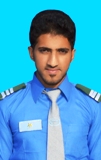 DAE Mechanical (Specialization In Auto Mobile & Diesel Technology) Email      : M.Shahzaib095@gmail.com Skype      : Shahzaib.05 Contact    :  92-347-0951514Address   : house # 13 Street # 1A Ashraf Town New Shakaryal Pindoriyan Islamabad.OBJECTIVESeeking a challenging position in a progressive organization with an aim to contribute positively towards the objectives of the organization to the best of my capabilities and to develop my professional skills with  constant learning.PERSONAL INFORMATION	    Father Name      : Muhammad Shabbir    Date Of Birth     : 05-05-1995    Nationality         : Pakistani    Marital Status    : Single     Religious            : Islam    Domicile             : Islamabad    CNIC                   : 34201-8410044-9    ACADEMIC QUALIFICATIOND.A.EDiploma of Associate Engineer in MECHANICAL Technology with from Construction Technology    Training Institute (CTTI) I-12 Islamabad. Working under Frontier Work Organization (FWO)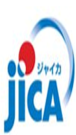 Pakistan and Japan international cooperation agency.                                                   DAE Mechanical With Specialization In Automobile & Diesel Technology Passed With 85% & Got 2nd Position In Construction Technology Training Institute (CTTI) & 4th position in PBTE.METRIC SCIENCE  ISLAMABAD MODEL COLLEGE FOR BOYS G-6-2 Islamabad COMPUTER skillsMicrosoft Office 2007.(word , power point) & Window InstallationAuto Cad 2006EXPERIENCE   Currently Working In Fauji Fertilizer Company (FFC) as a Trainee Technician from 23 January 2016.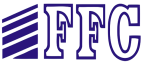 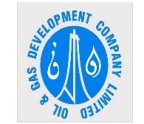 2 Month Work as a Trainee with Oil and Gas Development Company Limited (OGDCL).During internship learn about production processes, Drilling processes, Crude pumps Rig component. CAREER INTERESTI want to start my career with oil and gas industries.PROFESSIONAL SKILLCertificate Of Oil And Gas Training For Operation From EDCON (Institute Of Business And Technology)Certificate Of HSE Basic First Aid Training From EDCON (Institute Of Business And Technology)LANGUAGESFluent in writing and speaking ENGLISH, URDU & PUNJABIINDUSTRIAL VISITS                        Railway Carriage Factory, IslamabadToyota Islamabad Motors, IslamabadCO CURRICULAR ACTIVITIES/ACHIEVEMENT      3RD Position Holder In Punjab Board In First Year 3RD Position Holder In 2nd Year Construction Technology Training Institute (CTTI) Islamabad2nd  Position Holder In 3rd Year Construction Technology Training Institute (CTTI) Islamabad 4th position in Punjab Board Of Technical Education (PBTE) IN DAE.   Remained Group Leader During Team Projects            PROJECTMODEL OF STRILLING ENGINEWELL CONTROL METHOD (IWCF) Primary well controlSecondary well control Drilling CalculationOilfield volume Power system , Hoisting system ,Circulating system, Rotating system &Mud system.Hydrostatic pressureSPECIALIZED SUBJECTSBusiness Communication.Fuel injection and carburetor system of Ic-Engine.Transmission system.PERSONAL ATTRIBUTES                                                                                                                                                                                                                                                                                   Strong Presentation, Communication and Interpersonal Skills.Pressure Handling Ability .Strong Co-Ordination And Follow-Up SkillsPossessing well groomed leadership & Team Player qualities Creative thinking & Hard workerINTERESTInternetRidingTravelingCricketREFERENCESENGR. IFTIKHAR HUSSAINHead of Auto & Diesel Dept, Construction Technology Training Institute (CTTI), IslamabadMAJ. ( R ) NASR UD DINAsst. Head of Auto & Diesel Dept, Construction Technology Training Institute (CTTI), Islamabad                                                                                  DAE Result 3001/355085%2015PBTE Metric Result819/105078%2012FBISE 